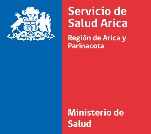 SUBDIRECCIÓN RECURSOS HUMANOSBASES DEL LLAMADO A PRESENTACIÓN DE ANTECEDENTES INTERNOCARGO ENCARGADO (A) DE TESORERIA   Las presentes bases responden a las directrices establecidas en el Código de Buenas Prácticas Laborales. Además, cumplen con asegurar que los métodos y procedimientos del proceso de selección estén sustentados en la no discriminación, en la paridad de género, la idoneidad y en los méritos de los y las postulantes. 1.-CARGO A PROVEER2.- OBJETIVO GENERAL DEL CARGO. 3.- FUNCIONES PRINCIPALES		4. REQUISITOS FORMALES DE EDUCACIÓN, EXPERIENCIA Y ENTRENAMIENTO 4.1. Nivel Educacional Mínimo Requerido:4.2. Título(s) Requerido(s) /Área (s) de especialización4.3. Post Título o Post Grado Requerido:5. OTRAS CARACTERÍSTICAS DEL CARGO 6. DEFINICION DE CLIENTES7. COMPETENCIAS TRANSVERSALES DE LA INSTITUCIÓN Importante:Nivel 1: Se requiere nivel de desarrollo básico de la competenciaNivel 2: Se requiere nivel de desarrollo avanzado de la competencia.Nivel 3: Se requiere nivel de desarrollo superior de la competencia.Para determinar conductas específicas asociadas con cada nivel, consultar diccionario de competencias SSA basado en la estrategia de Redes Integradas de los Servicios de Salud (RISS)REQUISITOS DE POSTULACIÓN:Para ingresar a  18.834, Administración del Estado será necesario cumplir los siguientes requisitos:a) Ser ciudadano;b) Haber cumplido con la ley de reclutamiento y movilización, cuando fuere procedente;  acreditado mediante la presentación del  certificado original válido para dichos fines, emitido por la autoridad competente.c) Tener salud compatible con el desempeño del cargo; se acreditará mediante certificación entregada por el Servicio de Salud. Certificado que será emitido una vez que la persona seleccionada acepte el cargo.d) Haber aprobado la educación media y poseer el nivel educacional o título profesional o técnico que por la naturaleza del empleo exija la ley; mediante la presentación de fotocopia simple del certificado respectivo, el cual deberá presentar el original, en caso de ser nombrado en el cargo, en el momento que lo acepte.e) No haber cesado en un cargo público como consecuencia de haber obtenido una calificación deficiente, o por medida disciplinaria, salvo que hayan transcurrido más de cinco años desde la fecha de expiración de funciones. 
f) No estar inhabilitado para el ejercicio de funciones o cargos públicos, ni hallarse condenado por crimen o simple delito..ANTECEDENTES DE POSTULACIÓN 2.1. Inicio del Proceso:Las bases del proceso de selección se enviaran vía correo electrónico masivo y se publicara en los paneles visibles del Servicio de Salud, como del Hospital Regional, a contar del 29/01/2020. Además se encontrarán disponibles en la página Web del Servicio, https://www.saludarica.cl/trabaja-con-nosotros/  La recepción de antecedentes se extenderá desde el 29/01/2020 hasta las 16:00 horas del día 07/02/2020, ambas fechas inclusive, en la Oficina de Partes del Servicio de Salud Arica, ubicada en calle 18 Septiembre Nº 1.000, Edificio N, segundo piso, Hospital Regional de Arica.-2.2.- Antecedentes Requeridos Para poder postular al presente Llamado de Antecedentes, el interesado/a deberá presentar al momento de la postulación los siguientes documentos mínimos exigidos por Empleos Públicos:a) Currículum Vitae en formato libreb) Certificado de título de acuerdo a lo solicitado. c) Certificados que acrediten estudios de Especialización, Post-títulos o Capacitación (con nota de aprobación y horas de realización), según corresponda a los requisitos del cargo al que postula.    d) Certificados firmado y timbrado que acrediten experiencia laboral, de a lo menos el tiempo señalado en el punto 4.4. Este Certificado deberá ser emitido por las correspondientes Oficinas de Personal o Recursos Humanos.Los/las funcionario/as que se desempeñen en el Servicio de Salud Arica, que deseen postular, deberán presentar todos los antecedentes señalados, en igualdad de condiciones con los/las demás postulantes.Aquella postulación que no acompañe alguno de los antecedentes individualizados anteriormente quedará fuera del proceso.2.3. Fecha, lugar y forma de recepción de postulaciones:2.4.-. Postulantes que presenten alguna discapacidad que les produzca impedimento o dificultades en la aplicación de los instrumentos de selección que se administrarán, deberán informarlo en su postulación, para adoptar las medidas pertinentes, de manera de garantizar la igualdad de condiciones a todos los postulantes que se presenten en este concurso.3.  FACTORES DE EVALUACIONLa Comisión deberá definir un puntaje mínimo para el proceso de evaluación curricular, que cada postulante deberá alcanzar para ser considerado idóneo(a). 4.  CALENDARIZACIÓN DEL PROCESONota: El calendario puede sufrir modificaciones en alguno de sus hitos según el desarrollo del proceso.Nombre del Cargo Encargado(a) de TesoreríaEstamento Profesional Grado FuncionarioGrado°16  Unidad y lugar de desempeñoSubdepartamento Recursos FinancierosJefatura directaJefe Subdepartamento Recursos FinancierosCargo al cual Subroga  Ninguno.Organizar, coordinar, mantener, recibir, pagar y controlar el manejo de los recursos fiscales, en transferencias recibidas y emitidas, documentos bancarios, de títulos y valores depositados.Función o TareaPeriodicidadAprobar Transferencias de Pago Proveedores, Viáticos, Arriendos  de las cuentas del Servicio.DiarioEfectuar regularizaciones errores de imputación de tesorería y Presupuesto.DiarioRealizar pagos a proveedores en el SIGFE.DiarioRealizar pagos en línea de servicios básicos. En el SIGFE y autorización en el banco.DiarioRealizar anticipos a proveedores, viáticos y caja chica a los centros comunitarios de salud mental.DiarioRealizar pagos de Viáticos en el SIGFE.DiarioEntregar y rendir Fondo Fijo de la Dirección.DiarioAtender consultas del Proveedores, por depósitos realizados.DiarioAprobar Transferencias de Alto Valor a las Municipalidades.MensualAprobar Transferencias pagos de Remuneraciones del SSA.MensualTransferir dineros al Hospital para pagos de Remuneraciones, Honorarios, pago proveedores, convenios.MensualPercibir ingresos de Subsecretaria de Redes Asistenciales.MensualRealizar Transferencia de Fondos de Terceros (descuentos a favor de terceros), Impuestos, Desahucios, Administradores de Fondos y Pensiones (AFP), Inst. de  Salud (Isapres), de funcionarios/as de la Dirección y Hospital.MensualPagos a Tesorería General de la Republica por devoluciones a favor del Fisco.MensualIngresar al módulo SIRH  las recaudaciones de Licencias Médicas del Servicio de Salud Arica.MensualRecaudar  licencias Médicas y distribución de los montos correspondientes al Servicio de Salud Arica y al Hospital.MensualCumplir con las normas y disposiciones de Seguridad y Salud Ocupacional establecidas.MensualOtras funciones que le encomiende su jefatura directa en el área de su competencia.Según requerimientoE. Básica   E. MediaF. TécnicaF. ProfesionalXTítulo profesional de una carrera de, a lo menos, ocho semestres de duración, otorgado por una Universidad o Instituto Profesional del Estado o reconocido por éste o aquellos validados en Chile de acuerdo con la legislación vigente/ De preferencia título profesional de Contador Auditor y/o Contador PúblicoDiplomadoMagísterDoctoradoNo requeridoXÁrea:SiNoEspecificarManeja dineroXTesoreroManeja información confidencialXManeja equipos XEquipos computacionales y audiovisuales.Requiere desempeño en Gran Altitud Geográfica. (igual o superior a los 3.000 msnm e inferior a 5.500 msnm)XPuesto de trabajo se encuentra calificado como Trabajo Pesado, según Ley N° 19.404XPuesto de trabajo ha tenido calificaciones de enfermedad profesional por parte de Organismo Administrador Ley 16.744XRiesgos asociados al cargoXUso de elementos de protección personalXInternosInternosExternosExternos1.Jefe/a de Subdepartamento de Recursos Financieros1.Banco de Estado2.Secciones del subdepartamento de Recursos Financieros2.Proveedores3.Remuneraciones3.Hospital4.Funcionarios de la Dirección4.Administradoras de Fondos y Pensiones5.5.Tesorería Regional6.6.Instituciones de Salud ( Isapres )Nivel de dominio deseable para el cargo Nivel de dominio deseable para el cargo Nivel de dominio deseable para el cargo Competencias123Atención de salud centrada en la persona: Capacidad de actuar escuchando y entendiendo a sus usuarios(as) interno(as) o externo(as), valorando sus requerimientos y necesidades. Brinda soluciones o respuestas efectivas a sus expectativas, mediante una prestación de servicios oportuna, cordial y de calidad.XComunicación asertiva y empática: Ser capaz de escuchar y de expresarse de manera clara y directa. Implica la disposición a ponerse en el lugar de su interlocutor(a), mostrando directamente que se comprenden sus pensamientos, emociones y/o sentimientos. Es la capacidad de escuchar, hacer preguntas y expresar conceptos e ideas claves de forma efectiva. Incluye la capacidad de comunicar por escrito con concisión y claridad.XProactividad y empoderamiento: Es la habilidad de direccionar los objetivos de desempeño para definir las responsabilidades personales correspondientes, valorando sus propias capacidades y las de sus colaboradores(as). XOrganización, planificación y seguimiento: Determinar eficazmente las metas y prioridades de su tarea/área/proyecto, definiendo la acción, los plazos y recursos requeridos. Incluye la instrumentación de mecanismos de seguimiento y verificación de la información.XOrientación a la eficiencia: Lograr los resultados esperados haciendo uso racional de los recursos disponibles. Implica el cuidado de los recursos públicos, materiales y no materiales, buscando minimizar los errores y desperdicios.XTrabajo colaborativo: Colaborar con otros, compartiendo conocimientos, esfuerzos y recursos, en pos de objetivos comunes. Implica alinear los propios esfuerzos y actividades con los objetivos del equipo o grupo de trabajo.XLiderazgo: Es la habilidad necesaria para orientar la acción de los colaboradores en una dirección determinada, fijando objetivos, transmitiendo valores, entregando retroalimentación, e integrando las diversas opiniones para cumplir con las metas de su área.XPLAZOSe extenderá desde el día 29/01/2020 hasta las 16:00 hrs. del día 07/02/2020, ambas fechas inclusive.LUGAROficina de Partes del Servicio de Salud Arica, ubicada en calle 18 de Septiembre Nº 1.000, Edificio N, segundo piso, Hospital Regional de Arica. PRESENTACIÓN DE ANTECEDENTESSe presentarán en un sobre cerrado dirigido a la Subdirección de Recursos Humanos, con los antecedentes requeridos y señalando lo siguiente: Cargo al que Postula En el remitente la identificación del/la postulante solamente con sus APELLIDOS.FACTOREvaluación CurricularEvaluación PsicológicaEvaluación TécnicaEntrevista PersonalFaseFechasDifusión de Convocatoria y Plazo de Postulación en la Página Web institucionalDel 29 de enero al 07 de febrero de 2020.Proceso de Evaluación CurricularDel 10 de febrero al 14 de febrero 2020Proceso de Evaluación PsicológicaDel 17 al 21 de febrero 2020Entrevista GlobalDel 24 al 27 de febrero 2020Finalización del ProcesoDel 28 de febrero al 04 de marzo 2020